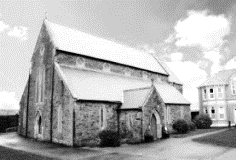 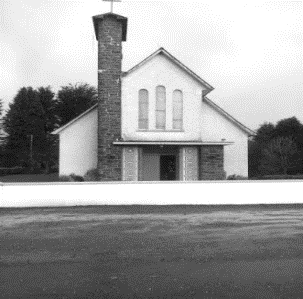 MASSES IN ST BRIGID’S CHURCH DUAGHSunday 23rd June @ 11: 30 amGerard O Connor Springmount (Anniversary Mass)Tuesday 25th June @ 7:30 pmKathleen Dillon The Village (Anniversary Mass)Nicholas Carroll (2nd Anniversary Mass) and his mom Molly, Knockadireen and deceased members of the Carroll FamilySunday 30th June @ 11:30 amMASSES IN SACRED HEART CHURCH LYREACROMPANESunday 23rd June @ 10:00 amSunday 30th June @ 10:00 amPRIEST ON DUTY THIS WEEKEND: Fr Brendan Walsh 087 - 7913271 (Emergency number only)CHURCH NOTICESBOOKING OF MASSES / BAPTISMS / MARRIAGES /CERTS/ ETC FOR THE PARISH:  You may do them in two ways: Book directly with the Parish Office during Office hours on Tuesday, Wednesday & Thursday from 10.00 a.m. to 3.00 p.m. Alternatively, book online by sending an email to: duagh@dioceseofkerry.ie  and the Parish Office will be in touch with you.ADORATION OF THE BLESSED SACRAMENT: takes place each Friday in Duagh Church from 3.00 p.m. in the afternoon. Public Rosary starts at 7.00 p.m. Mass starts at 7:30 p.m.MONTHLY FATIMA ROSARY: will be held at Lacca Cross Grotto on the 13th of every month from June to October @ 8.00pm. All Welcome.PARISH ANNUAL CEMETERY MASSES: Lyre Cemetery Mass will take place on Sunday morning 21st July at 11:00 am and Duagh Cemetery Mass will take place in Springmount on Thursday evening 25th July at 8.00 p.m. LISTOWEL PARISH JOINING KERRY DIOCESAN PILGRIMAGE TO KNOCK: Once again the Diocese of Kerry will have a Diocesan Pilgrimage to Knock taking place on Saturday, August 24th lead by our own Bishop Ray. All our parishes are invited. Fr. Declan will lead a bus load from Listowel Parish and parishioners from Duagh / Lyre are most welcome to join us. Full details about booking from Denise (Listowel Parish Secretary) at 068-21188.COMMUNITY NOTICESDESIGNER MINDS STEAM (Science, Technology, Engineering, Art, Maths) Summer Camps and Art Summer Camps start soon in Listowel.  For all boys & girls going into 1st to 6th Class this September. All details and online registration at www.designerminds.ie  Give your child the opportunity to explore, create, innovate and learn in a fun and supportive environment this Summer!DUAGH PARISH HOUSE: All Room Bookings for local community meetings etc to be held in the Parish House can be done so, by contacting the Parish Office on 068 45102 or by sending an email to: duagh@dioceseofkerry.ie.  Keys can be collected during Parish Office hours, Tuesday to Thursday 10 am to 3pm. All meeting attendees are asked to sign into the Visitor Book for record and insurance purposes. Thank You.PARISH NEWSLETTER: Should you wish to include a Notice for Duagh & Lyre Parish Newsletter please contact the Parish Office before Wednesday, 12.00 noon before it goes to print. Phone 068 45102 or Email: duagh@dioceseofkerry.ie. Thank You.